15th June Y1 Maths5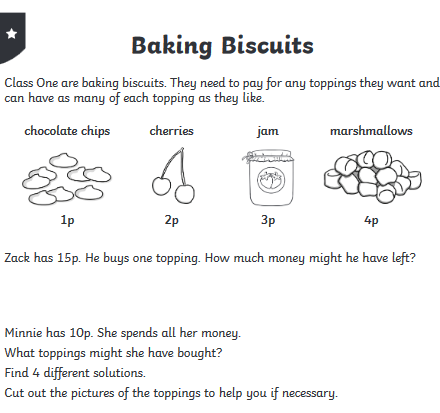 